Альтернативные источники питания во все времена вызывали неподдельный интерес. Отечественный рынок энергоснабжения сравнительно недавно понял, что основные и резервные источники энергоснабжения позволят оптимизировать расходы на потребление электроэнергии и реализовать сложные проекты там, где традиционные технологии не в состоянии выполнить свою задачу. Компания «Russian Engineering Group» создавалась и стояла у истоков производства генераторов в России.Бензиновый генератор резервного электроснабжения с воздушным охлаждением REG EKB2900 (2,2 кВт)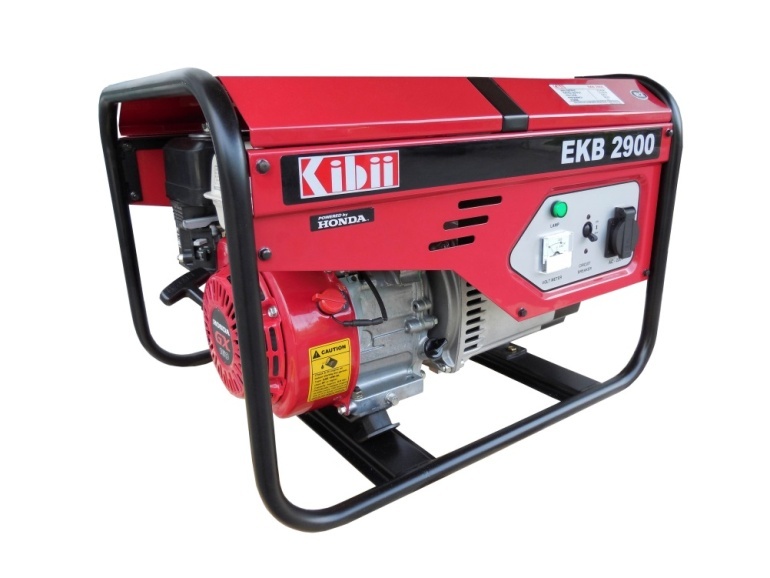 Оригинальный двигатель HONDA GX 160 японского производства в сочетании с итальянским альтернатором Linz SP10SB обеспечат надежную и бесперебойную работу на долгое время.Малые габариты и небольшой вес позволяют с легкостью перемещать генератор.Генератор REG EKB 2900 прост в использовании и обслуживании. Вы можете не беспокоится о зарядке аккумулятора т.к. для запуска REG EKB 2900 он просто не требуется!Расход топлива каких-то 1,2 л/ч при 80% нагрузки. Отличительной особенностью электростанций «REG» является невысокая цена и высокое качество продукции.Мы уверены в надёжности и высоком качестве наших решений и готовы поделиться этой уверенностью с вами!Мы понимаем, что покупка генератора резервного электроснабжения — это серьёзный и обдуманный шаг, поэтому мы применяем индивидуальной подход к нуждам каждого клиента, предоставляем как можно больше информации, подбираем оборудование на основе Ваших потребностей и бюджета.Если у вас возникли вопросы по подбору или особенностям оборудования, звоните по телефону: +7-(495) 626-88-80; +7(495) 517-76-43 будем рады ответить на них, или по электронной почте: generatorplus@mail.ruПодробнее о наших генераторах можно прочитать на сайте: www.generator1.ruТехнические характеристикиНоминальная мощность/Максимальная мощность 2/2,2 кВтКоэффициент мощности (cosф)1,0Частота тока50 ГцНоминальное выходное напряжение220 ВФаза1Защита от перегрузкиЕстьТип двигателяHonda GX 160Объем двигателя163 см3Количество цилиндров1Мощность двигателя 5.5 л.с.Частота вращения3000 об./мин.Объем масляной системы0.6 л.Потребление топлива (80% нагрузки)1,2 л./чСпособ запускаРучнойДатчик уровня масла с автоматической остановкой двигателяЕстьЕмкость топливного бака3,6 л.ВольтметрЕстьАвтоматический ВыключательЕстьУровень шума60 дБВес  39 кгГабаритные размеры, мм600x480x420